State Applying for VTF Grant (‘Applicant State’)   Joint Applicant State(s)   Beneficiary State(s)Contact PersonATT Status of Applicant StateProject Implementing Partner(s)Project OverviewProject DetailsCo-FundingState’s ContributionProject Controls (Internal Control Mechanisms)Applicant State Signature**If this is a joint application of two or more States, the signature of a representative of each applicant State is required on the Grant Application Form, and should be added below along with the name and title of each person signing. 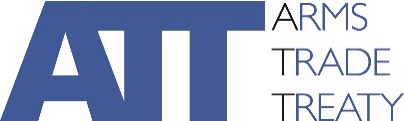 Voluntary Trust FundGrant Application FormName of StateState department or other entity that will have primary responsibility for implementing the projectIs this a joint application (i.e. is more than one State applying for VTF funding under this Form)?  yes noIs this a joint application (i.e. is more than one State applying for VTF funding under this Form)? If yes: What is the name of the other State and the department or entity of the other State that will have primary responsibility for implementing the project?If yes: What is the name of the other State and the department or entity of the other State that will have primary responsibility for implementing the project?Is this a project where other States will benefit (e.g. does the project involve a regional conference or workshop where participants from other States will attend)?  yes noIs this a project where other States will benefit (e.g. does the project involve a regional conference or workshop where participants from other States will attend)? If yes: Which other States will benefit from the project (if known at the time of application)?If yes: Which other States will benefit from the project (if known at the time of application)?Primary Contact PersonPrimary Contact PersonSecondary Contact PersonSecondary Contact PersonTitle (e.g. Mr., Ms., Dr.)Title (e.g. Mr., Ms., Dr.)First NameFirst NameLast NameLast NameJob TitleJob TitleTelephone NumberTelephone NumberE-mailE-mailATT Status of StateWhat is the current status of ATT ratification and implementation in the applicant State?What is the current status of ATT ratification and implementation in the applicant State?If the applicant State is not a State Party to the ATT, please provide an official letter or note verbale with your application outlining the steps taken by the State that show a ‘clear and unambiguous political commitment to accede to the ATT’ as required by the VTF Terms of Reference. Please also provide a brief description here: If the applicant State is not a State Party to the ATT, please provide an official letter or note verbale with your application outlining the steps taken by the State that show a ‘clear and unambiguous political commitment to accede to the ATT’ as required by the VTF Terms of Reference. Please also provide a brief description here: Will you engage an implementing partner to help you implement the project (e.g. a UN agency or NGO)?  yes  noName of OrganizationType of OrganizationType of OrganizationIf other, specify:   If other, specify:   What is the role of the organization in the project?What is the role of the organization in the project?What is the role of the organization in the project?Is the implementing partner charging overheads or service fees? yes noIs the implementing partner charging overheads or service fees?If yes: What amount or percentage is the implementing partner charging?If yes: What amount or percentage is the implementing partner charging?Will the implementing partner receive the funds directly from the VTF? yes noProject TitleTotal Budget (USD)Start DateEnd DateEnd DateProject description (max.4500 characters):Project description (max.4500 characters):Project description (max.4500 characters):Project description (max.4500 characters):Project description (max.4500 characters):Indicate the types of implementation assistance the project will involve:Indicate the types of implementation assistance the project will involve:Indicate the types of implementation assistance the project will involve:Indicate the types of implementation assistance the project will involve:Indicate the types of implementation assistance the project will involve:  National Control List  Competent National Authority  National Point of Contact  Reporting  Gap analysis / needs assessment  Legal assistance  National Control List  Competent National Authority  National Point of Contact  Reporting  Gap analysis / needs assessment  Legal assistance  National Control List  Competent National Authority  National Point of Contact  Reporting  Gap analysis / needs assessment  Legal assistance  Export controls  Import controls   Brokering controls  Transit/transshipment controls  Diversion prevention  Record keeping  Export controls  Import controls   Brokering controls  Transit/transshipment controls  Diversion prevention  Record keeping  Other. Please specify:    Other. Please specify:    Other. Please specify:    Other. Please specify:    Other. Please specify:  Does the applicant State have a strategy to implement the ATT?Does the applicant State have a strategy to implement the ATT? yes noDoes the applicant State have a strategy to implement the ATT?Does the applicant State have a strategy to implement the ATT?If yes: How does the proposed project fit into the strategy?If yes: How does the proposed project fit into the strategy?Specify project phases and the outputs or deliverables associated with each phase:Specify project phases and the outputs or deliverables associated with each phase:Specify project phases and the outputs or deliverables associated with each phase:Specify project phases and the outputs or deliverables associated with each phase:What is the expected impact of the project?What is the expected impact of the project?What is the expected impact of the project?What is the expected impact of the project?What other ATT assistance have you received and how does it relate to the project proposed in this application?What other ATT assistance have you received and how does it relate to the project proposed in this application?What other ATT assistance have you received and how does it relate to the project proposed in this application?What other ATT assistance have you received and how does it relate to the project proposed in this application?Indicate the project’s synergies and cooperation with completed and/or on-going projects:Indicate the project’s synergies and cooperation with completed and/or on-going projects:Indicate the project’s synergies and cooperation with completed and/or on-going projects:Indicate the project’s synergies and cooperation with completed and/or on-going projects:Explain whether and how the project incorporates the following considerations in its planning and implementation:Explain whether and how the project incorporates the following considerations in its planning and implementation:Explain whether and how the project incorporates the following considerations in its planning and implementation:Explain whether and how the project incorporates the following considerations in its planning and implementation:Explain whether and how the project incorporates the following considerations in its planning and implementation:GenderSustainable Development GoalsSecurityEnvironmentRegional relevanceOther:Is the project receiving funding from another source (co-funding)? yes noIs the project receiving funding from another source (co-funding)?If yes: What is the status and amount of the co-funding?If yes: What is the status and amount of the co-funding?Indicate the State’s in-kind contribution to the project (e.g. personnel, office space, etc.)Is the applicant State funding any of the project itself? yes noIs the applicant State funding any of the project itself?If yes: How much funding is the applicant State contributing?If yes: How much funding is the applicant State contributing?What are the key risks associated with the project?How do you intend to mitigate or manage these risks (Risk Management Strategy)?What internal project management mechanisms will you put in place to manage the project?How do you intend to monitor and evaluate the project?Commitment to reporting yes noCommitment to VTF auditing yes noName and TitleSignatureDate